1. Бурение скважины в с.Могоенок, ул.Лесная,1г, 2 этапОбъем финансирования:Всего, 162,5 тыс. рублейВ т.ч. из местного бюджета 3,468 тыс. рублейПодрядчик - ООО "Бурвод"Срок реализации - 15 декабря 2014Фотографии до: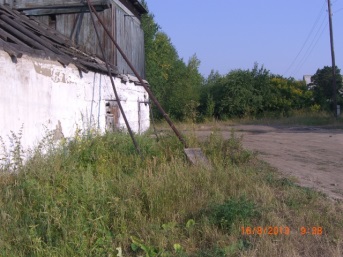 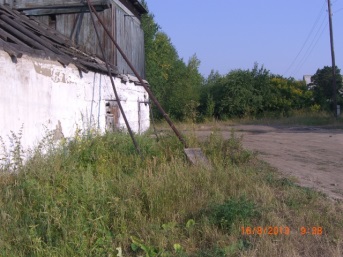 Фотографии после: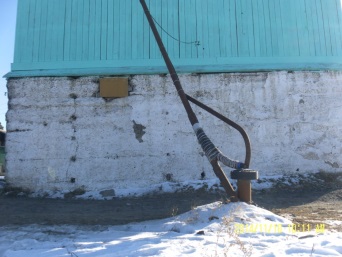 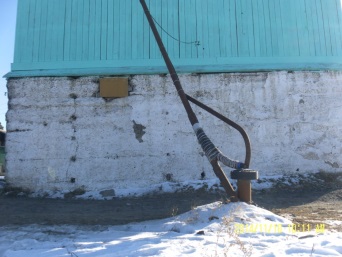 2. Приобретение детской площадки с.Могоенок,ул.Юбилейная, участок 48аОбъем финансирования:Всего, 99,5 тыс. рублейВ т.ч. из местного бюджета 0 тыс. рублейПодрядчик - ООО "Спорт-Контур"Срок реализации - 15 декабря 2014Фотографии до: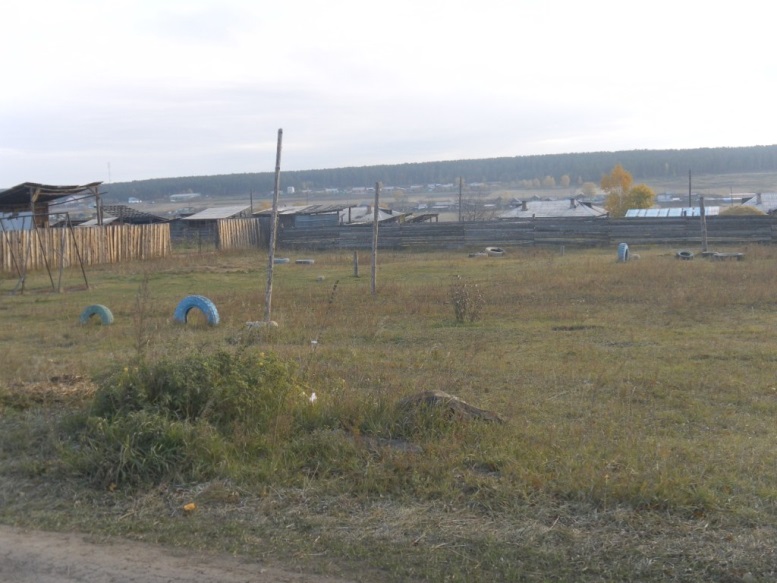 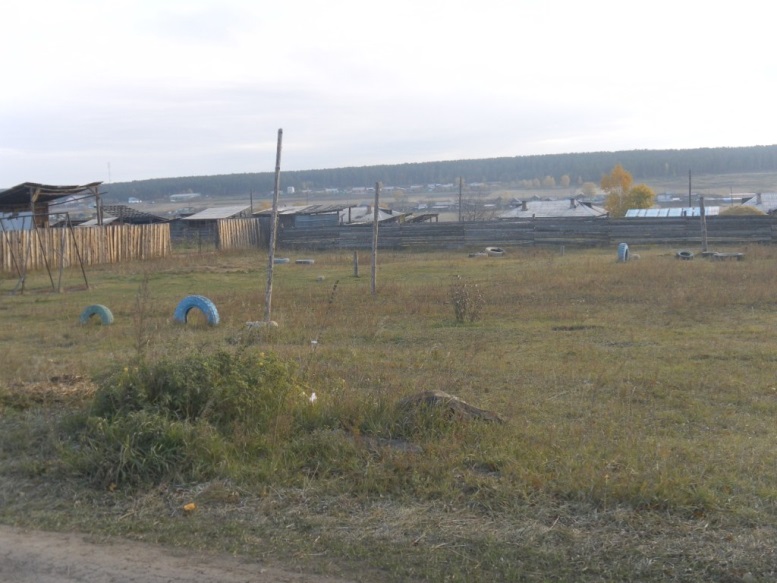 Фотографии после: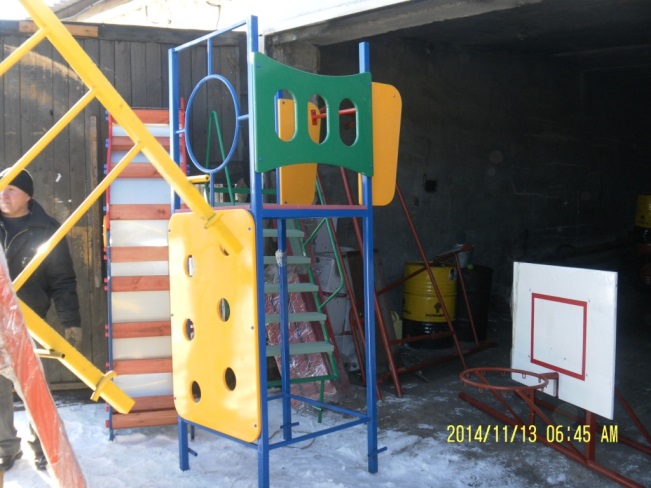 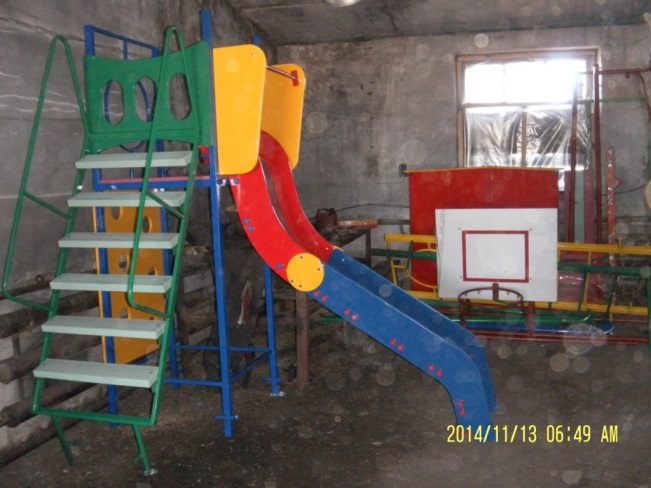 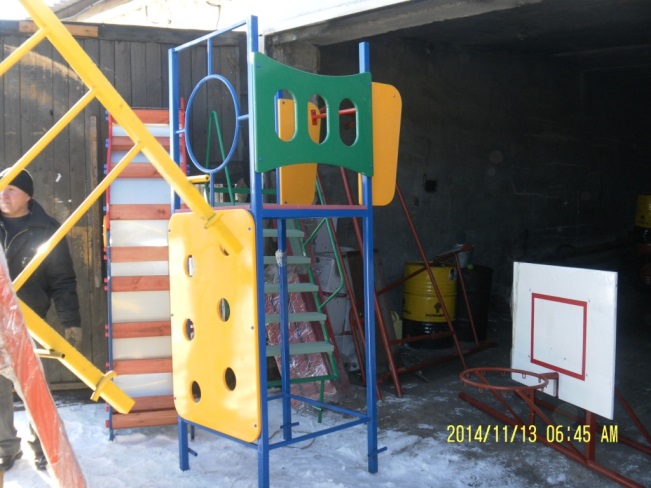 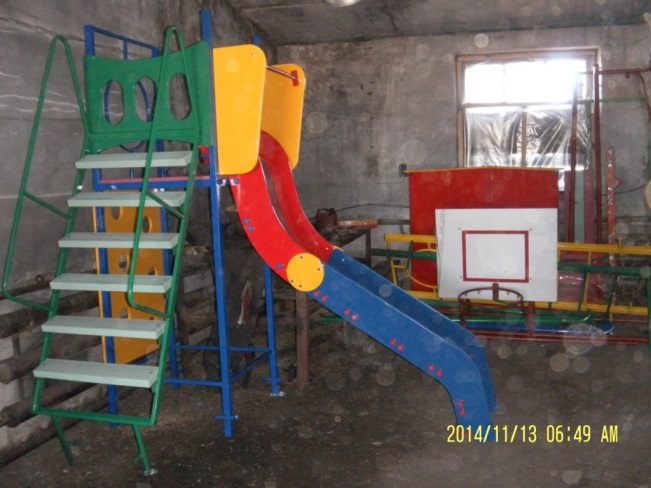 3. Текущий ремонт здания водокачки с.Могоенок, Лесная, 1гОбъем финансирования:Всего, 84,768 тыс. рублейВ т.ч. из местного бюджета 0 тыс. рублейПодрядчик - ООО "Стройлидер"Срок реализации - 15 декабря 2014Фотографии до: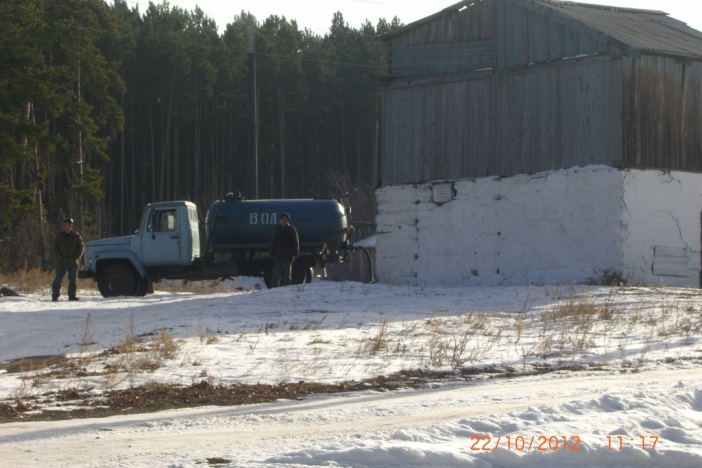 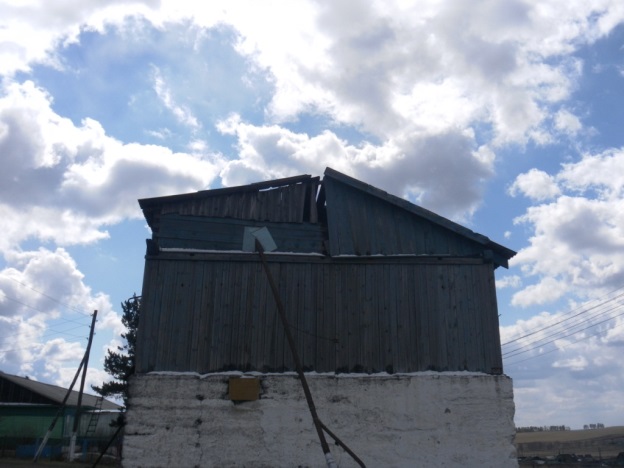 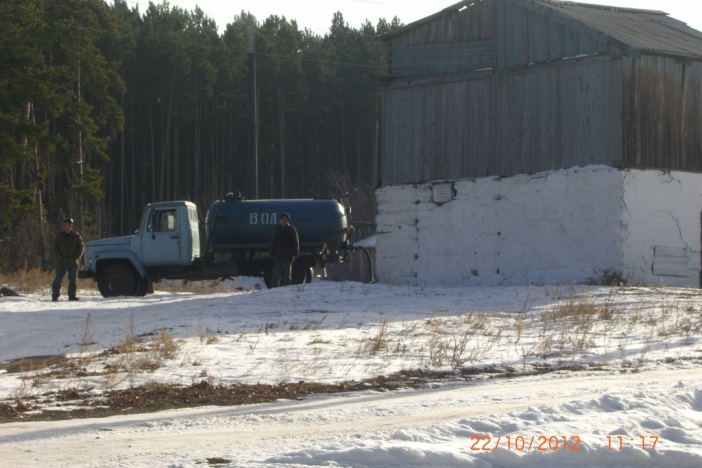 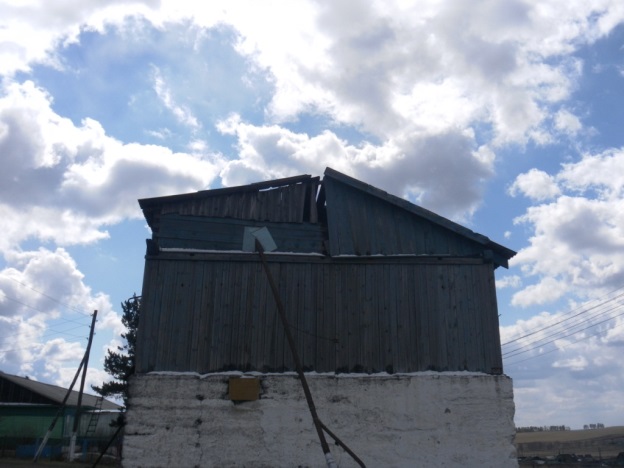 Фотографии после: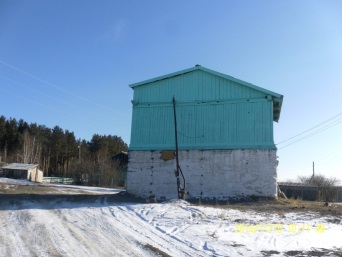 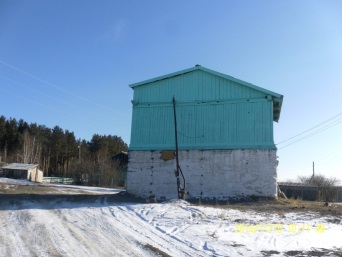 